Рабочая программа учебной дисциплины «Образовательные ресурсы сети Интернет» подготовлена Мартыновым Сергеем Леонидовичем, к. ф.-м. н., доцентом  кафедры математики и информатики РГСУ.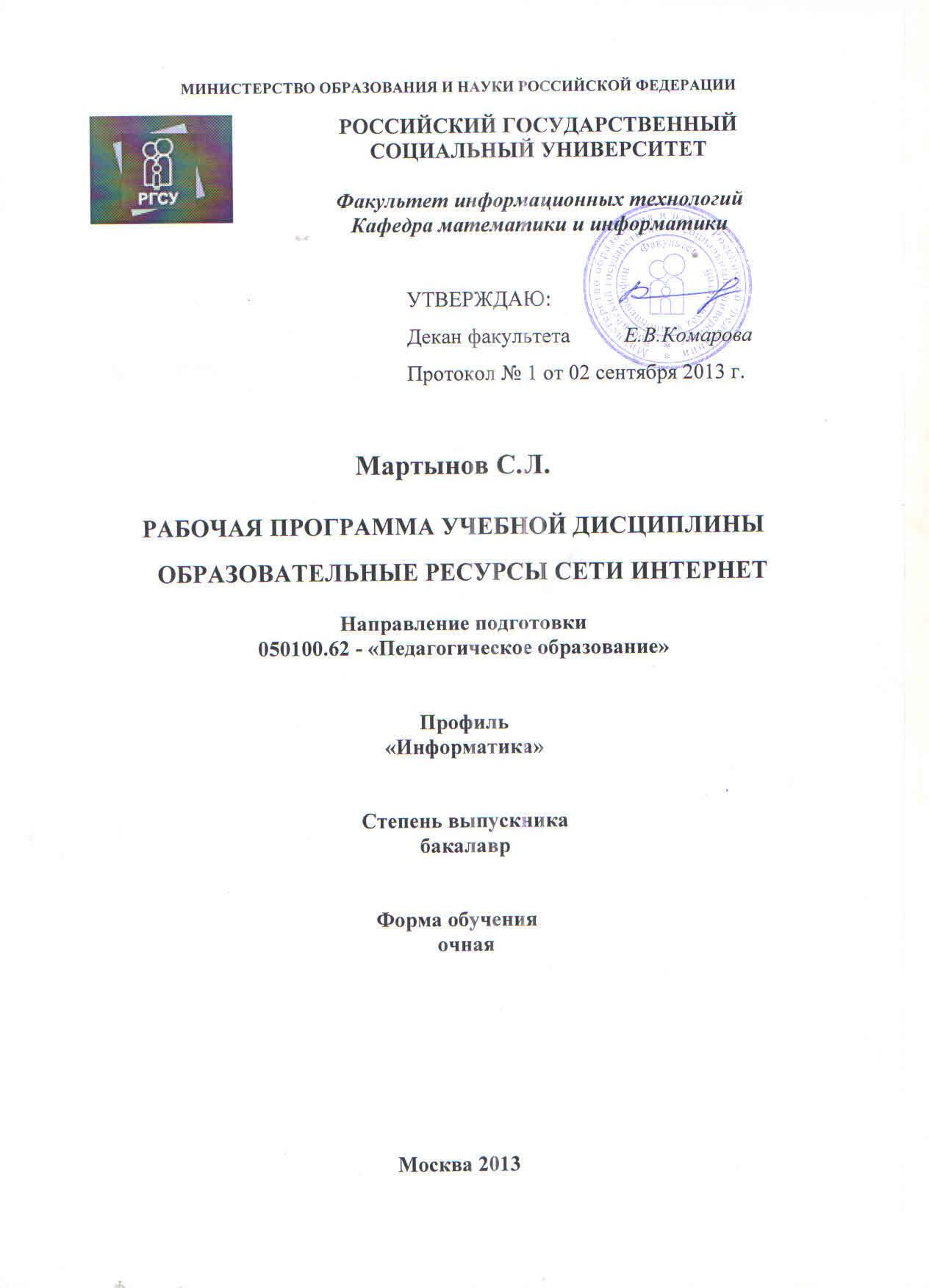 Рецензенты:Ярыгина Татьяна Анатольевна, кандидат физико-математических наук, доцент  кафедры математики и информатики РГСУ.Кленина Людмила Ивановна, кандидат физико-математических наук наук, доцент московского энергетического института.Рабочая программа учебной дисциплины «Образовательные ресурсы сети Интернет»  утверждена на заседании кафедры математики и информатики РГСУ (Протокол № 76 от 28 августа 2013 года).Заведующий кафедрой математики и информатики			Г.С. ЖуковаОглавление1. Цели освоения дисциплины	42. Место дисциплины в структуре ООП	43. Компетенции обучающегося,  формируемые в результате освоения дисциплины	54.  Объём дисциплины и виды учебной работы	71. Цели освоения дисциплиныЦелью освоения дисциплины «Образовательные ресурсы сети Интернет» является приобретение студентами:- теоретических знаний о  принципах построения телекоммуникационных сетей, методических основах создания программного обеспечения, предназначенного для отображения веб-станиц, - браузеров;- практических навыков использования готовых программных продуктов, специализированных порталов, личных кабинетов, средств видеоконференцсвязи и IP-телефонии;- устойчивой парадигмы поиска и анализа информации в сети Интернет.Задачи изучения дисциплины:- усвоение теоретического материала о базовых принципах создания и обработки информации;- формирование представлений о содержании, проблематике, методах и тенденциях развития дисциплины «Образовательные ресурсы сети Интернет»;- практическое освоение методов поиска, анализа и синтеза информации;- развитие умения решать поставленные задачи на основе знаний о принципах информационного обмена.2. Место дисциплины в структуре ООПДисциплина «Образовательные ресурсы сети Интернет» является дисциплиной по выбору профессионального цикла ООП (Б3.ДВ4).Дисциплина находится в логической и содержательно-методической взаимосвязи с информационно-математическими дисциплинами профессионального цикла.Дисциплина предназначена для студентов, имеющих базовые знания и умения, соответствующие требованиям стандартов основного общего образования по информатике, необходимые для освоения данной дисциплины и приобретенные в результате освоения предшествующих дисциплин.В частности, предъявляются следующие требования к «входным» знаниям:- понятие о базовых принципах функционирования телекоммуникационных систем;- первичное представление о типовой структуре веб-портала;- понимание психологических особенностей усвоения учебной информации, получаемой без непосредственного контакта с преподавателем.Знания, полученные при изучении дисциплины «Образовательные ресурсы сети Интернет», будут востребованы в курсах базовой части профессионального цикла «Методика обучения информатике» (Б3.Б.4) и «Информатизация управления образовательным процессом» (Б3.В.18).   Абитуриент должен иметь документ государственного образца о среднем (полном) общем образовании или среднем профессиональном образовании, свидетельствующий об освоении содержания образования полной средней школы и наличия сформированных компетенций, включая,  в том числе, знание базовых ценностей мировой культуры, владение государственным языком общения, понимание законов развития природы и общества; способность занимать активную гражданскую позицию и аргументированно отстаивать свою точку зрения.  3. Компетенции обучающегося,  формируемые в результате освоения дисциплиныПроцесс изучения дисциплины направлен на формирование следующих компетенций: владение культурой мышления, способность к обобщению, анализу, восприятию информации, постановке цели и выбору путей её достижения (ОК-1);способность использовать знания о современной естественнонаучной картине мира в образовательной и профессиональной деятельности, применять методы математической обработки информации, теоретического и экспериментального исследования (ОК-4); готовность использовать основные методы, способы и средства получения, хранения, переработки информации,  работать с компьютером как средством управления информацией (ОК-8); способность работать с информацией в глобальных компьютерных сетях (ОК-9);способность понимать сущность и значение информации в развитии современного информационного общества, сознавать опасности и угрозы, возникающие в этом процессе, соблюдать основные требования информационной безопасности, в том числе защиты государственной тайны (ОК-12);осознание социальной значимости своей будущей профессии, обладание мотивацией к осуществлению профессиональной деятельности (ОПК- 1);способность использовать систематизированные теоретические и практические знания гуманитарных, социальных и экономических наук при решении социальных и профессиональных задач (ОПК-2);готовность применять современные методики и технологии, в том числе и информационные, для обеспечения качества учебно-воспитательного процесса на конкретной образовательной ступени конкретного образовательного учреждения (ПК-2);способность использовать возможности образовательной среды, в том числе информационной, для обеспечения качества учебно-воспитательного процесса (ПК-4);способность к использованию отечественного и зарубежного опыта организации культурно-просветительской деятельности (ПК-10);способность выявлять и использовать возможности региональной культурной образовательной среды для организации культурно- просветительской деятельности (ПК-11).В результате освоения дисциплины «Образовательные ресурсы сети Интернет» студент должен демонстрировать следующие результаты образования:4.  Объём дисциплины и виды учебной работыОбщая трудоемкость дисциплины составляет 9 зачетных единиц в объёме 324 часа. ЗНАТЬ- ценностные основы профессиональной деятельности в сфере образования (ОПК-1);- правовые нормы реализации педагогической деятельности и образования (ОПК-2);УМЕТЬ- системно анализировать и выбирать образовательные концепции (ПК-11);- проектировать образовательный процесс с использованием современных технологий, соответствующих общим и специфическим закономерностям и особенностям возрастного развития личности (ПК-4);- осуществлять педагогический процесс в различных возрастных группах и различных типах образовательных учреждений (ПК-2);- использовать в образовательном процессе разнообразные ресурсы, в том числе потенциал других учебных предметов (ПК-10).ВЛАДЕТЬспособами установления контактов и поддержания взаимодействия с субъектами образовательного процесса в условиях поликультурной образовательной среды (ПК-11);- способами совершенствования профессиональных знаний и умений путем использования возможностей информационной среды образовательного учреждения, региона, области, страны (ПК-4).